Руководствуясь статьей 43 Устава Киржачского района, в целях приведения Устава Киржачского района в соответствие с действующим законодательством, Совет народных депутатов Киржачского района Владимирской областиРЕШИЛ:Внести в Устав Киржачского района следующие изменения и дополнения:в статье 6:а) «в пункте 5 части 1 слова "за сохранностью автомобильных дорог местного значения" заменить словами "на автомобильном транспорте, городском наземном электрическом транспорте и в дорожном хозяйстве";б) в пункте 22 части 1 слова "использования и охраны" заменить словами "охраны и использования";в) в пункте 2 части 4 слова "за сохранностью автомобильных дорог местного значения" заменить словами "на автомобильном транспорте, городском наземном электрическом транспорте и в дорожном хозяйстве";г) в пункте 13 части 4 слова "использования и охраны" заменить словами "охраны и использования";д) часть 4 дополнить пунктами 21, 22 следующего содержания:«21) принятие решений и проведение на территории поселения мероприятий по выявлению правообладателей ранее учтенных объектов недвижимости, направление сведений о правообладателях данных объектов недвижимости для внесения в Единый государственный реестр недвижимости;22) осуществление муниципального контроля за исполнением единой теплоснабжающей организацией обязательств по строительству, реконструкции и (или) модернизации объектов теплоснабжения.»;часть 2 статьи 7.1 изложить в следующей редакции:«2. Организация и осуществление видов муниципального контроля регулируются Федеральным законом от 31 июля 2020 года N 248-ФЗ "О государственном контроле (надзоре) и муниципальном контроле в Российской Федерации".»;пункт «ж» части 6 статьи 26 изложить в следующей редакции:«ж) прекращения гражданства Российской Федерации либо гражданства иностранного государства - участника международного договора Российской Федерации, в соответствии с которым иностранный гражданин имеет право быть избранным в органы местного самоуправления, наличия гражданства (подданства) иностранного государства либо вида на жительство или иного документа, подтверждающего право на постоянное проживание на территории иностранного государства гражданина Российской Федерации либо иностранного гражданина, имеющего право на основании международного договора Российской Федерации быть избранным в органы местного самоуправления, если иное не предусмотрено международным договором Российской Федерации;»;пункт «з» статьи 30 изложить в следующей редакции:"з) прекращения гражданства Российской Федерации либо гражданства иностранного государства - участника международного договора Российской Федерации, в соответствии с которым иностранный гражданин имеет право быть избранным в органы местного самоуправления, наличия гражданства (подданства) иностранного государства либо вида на жительство или иного документа, подтверждающего право на постоянное проживание на территории иностранного государства гражданина Российской Федерации либо иностранного гражданина, имеющего право на основании международного договора Российской Федерации быть избранным в органы местного самоуправления, если иное не предусмотрено международным договором Российской Федерации;";в статье 34:а) в пункте 7 слова "за сохранностью автомобильных дорог местного значения" заменить словами "на автомобильном транспорте, городском наземном электрическом транспорте и в дорожном хозяйстве";б) в пункте 23 слова "использования и охраны" заменить словами "охраны и использования";в) в пункте 41 слова "за сохранностью автомобильных дорог местного значения" заменить словами "на автомобильном транспорте, городском наземном электрическом транспорте и в дорожном хозяйстве";г) в пункте 52 слова "использования и охраны" заменить словами "охраны и использования";д) дополнить новым пунктом 67 следующего содержания:«67) принятие решений и проведение на территории поселения мероприятий по выявлению правообладателей ранее учтенных объектов недвижимости, направление сведений о правообладателях данных объектов недвижимости для внесения в Единый государственный реестр недвижимости;»е) дополнить пунктом 68 следующего содержания:«68) осуществление муниципального контроля за исполнением единой теплоснабжающей организацией обязательств по строительству, реконструкции и (или) модернизации объектов теплоснабжения;»;ж) пункт 67 действующей редакции считать пунктом 69. в статье 34.1:а) часть 1 изложить в следующей редакции:«1. Глава администрации Киржачского района:1) подконтролен и подотчетен Совету.2) представляет Совету ежегодные отчеты о результатах своей деятельности и деятельности администрации района, в том числе о решении вопросов, поставленных Советом.3) обеспечивает осуществление администрацией района полномочий по решению вопросов местного значения и отдельных государственных полномочий, переданных органам местного самоуправления федеральными законами и законами Владимирской области;4) обязан сообщить в письменной форме главе Киржачского района о прекращении гражданства Российской Федерации либо гражданства иностранного государства - участника международного договора Российской Федерации, в соответствии с которым иностранный гражданин имеет право быть избранным в органы местного самоуправления, или приобретении гражданства (подданства) иностранного государства либо получении вида на жительство или иного документа, подтверждающего право на постоянное проживание на территории иностранного государства гражданина Российской Федерации либо иностранного гражданина, имеющего право на основании международного договора Российской Федерации быть избранным в органы местного самоуправления, в день, когда ему стало известно об этом, но не позднее пяти рабочих дней со дня прекращения гражданства Российской Федерации либо гражданства иностранного государства или приобретения гражданства (подданства) иностранного государства либо получения вида на жительство или иного документа, предусмотренного настоящим пунктом.";б) части 1.1, 1.2, 1.3 исключить. часть 5 статьи 38 изложить в следующей редакции: «5. Муниципальные нормативные правовые акты, затрагивающие вопросы осуществления предпринимательской и инвестиционной деятельности, в целях выявления положений, необоснованно затрудняющих осуществление предпринимательской и инвестиционной деятельности, подлежат экспертизе, проводимой органами местного самоуправления Киржачского района, в порядке, установленном муниципальными нормативными правовыми актами в соответствии с законом Владимирской области, при включении Киржачского района в соответствующий перечень, установленный законом Владимирской области согласно положениям части 7 статьи 7 Федерального закона от 06.10.2003 N 131-ФЗ "Об общих принципах организации местного самоуправления в Российской Федерации".»;часть 6 статьи 40 изложить в следующей редакции:«6. Проекты муниципальных нормативных правовых актов, устанавливающие новые или изменяющие ранее предусмотренные муниципальными нормативными правовыми актами обязательные требования для субъектов предпринимательской и иной экономической деятельности, обязанности для субъектов инвестиционной деятельности, подлежат оценке регулирующего воздействия, проводимой органами местного самоуправления, при включении муниципального района в соответствующий перечень, установленный законом Владимирской области, согласно положениям части 6 статьи 46 Федерального закона от 06.10.2003 N 131-ФЗ "Об общих принципах организации местного самоуправления в Российской Федерации", в порядке, установленном муниципальными нормативными правовыми актами в соответствии с законом Владимирской области, за исключением:1) проектов нормативных правовых актов Совета народных депутатов, устанавливающих, изменяющих, приостанавливающих, отменяющих местные налоги и сборы;2) проектов нормативных правовых актов Совета народных депутатов, регулирующих бюджетные правоотношения;3) проектов нормативных правовых актов, разработанных в целях ликвидации чрезвычайных ситуаций природного и техногенного характера на период действия режимов чрезвычайных ситуаций.Оценка регулирующего воздействия проектов муниципальных нормативных правовых актов проводится в целях выявления положений, вводящих избыточные обязанности, запреты и ограничения для субъектов предпринимательской и иной экономической деятельности или способствующих их введению, а также положений, способствующих возникновению необоснованных расходов субъектов предпринимательской и иной экономической деятельности и местных бюджетов.».Решение вступает в силу после его опубликования в газете «Красное знамя».      Глава Киржачского района                                       А.Н. ДоброхотовСОВЕТ НАРОДНЫХ ДЕПУТАТОВ КИРЖАЧСКОГО РАЙОНА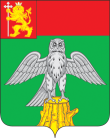 ВЛАДИМИРСКОЙ ОБЛАСТИРЕШЕНИЕСОВЕТ НАРОДНЫХ ДЕПУТАТОВ КИРЖАЧСКОГО РАЙОНАВЛАДИМИРСКОЙ ОБЛАСТИРЕШЕНИЕСОВЕТ НАРОДНЫХ ДЕПУТАТОВ КИРЖАЧСКОГО РАЙОНАВЛАДИМИРСКОЙ ОБЛАСТИРЕШЕНИЕСОВЕТ НАРОДНЫХ ДЕПУТАТОВ КИРЖАЧСКОГО РАЙОНАВЛАДИМИРСКОЙ ОБЛАСТИРЕШЕНИЕСОВЕТ НАРОДНЫХ ДЕПУТАТОВ КИРЖАЧСКОГО РАЙОНАВЛАДИМИРСКОЙ ОБЛАСТИРЕШЕНИЕСОВЕТ НАРОДНЫХ ДЕПУТАТОВ КИРЖАЧСКОГО РАЙОНАВЛАДИМИРСКОЙ ОБЛАСТИРЕШЕНИЕСОВЕТ НАРОДНЫХ ДЕПУТАТОВ КИРЖАЧСКОГО РАЙОНАВЛАДИМИРСКОЙ ОБЛАСТИРЕШЕНИЕ29.06.2021№27/173О проекте решения Совета народных депутатов Киржачского района «О внесении изменений и дополнений в Устав Киржачского района»О проекте решения Совета народных депутатов Киржачского района «О внесении изменений и дополнений в Устав Киржачского района»О проекте решения Совета народных депутатов Киржачского района «О внесении изменений и дополнений в Устав Киржачского района»